Exploring Business & Marketing Final ExamBUSINESS BASICS1. When there is more demand than supply you have:Opportunity CostScarcitySupplyDemand2. A benefit, profit, or value of something that must be given up to acquire or achieve something else. Opportunity CostScarcitySupplyDemand3. The amount of goods and services that producers will provide at various prices.Opportunity CostScarcitySupplyDemand4. The amount or quantity of goods and services that consumers are willing to buy at various prices.Opportunity CostScarcitySupplyDemand5. Goods made and used to produce other goods and services. Examples include buildings, machinery, tools and equipment.Capital ResourceHuman ResourceNatural ResourceSupply 6. The people employed in a business, commonly referred to as personnel. Work together to make goods and services:Capital ResourceHuman ResourceNatural ResourceDemand 
7. Raw materials from nature used to produce goods.Capital Resource	Human Resource	Natural Resource	Scarcity 	8. License giving the sole right to exclude others from making, using, or selling an inventionPatent CopyrightTrademarkResource9. Words or symbols that are legally owned PatentCopyrightTrademarkResource10. The legal right to be the only one to reproduce, publish, or sell the contents and form of a literary, musical, or artistic workCopyrightTrademarkPatentResource11. A business owned by only one person.Sole ProprietorshipCorporationPartnershipGoods and Services 12. A legal form of business operation between two or more individuals who share management and profits. Sole ProprietorshipCorporationPartnershipGoods and Services 13. A company or group of people authorized to act as a single entity (legally a person) and recognized as such in law.Sole ProprietorshipCorporationPartnershipGoods and Services14. The rules of moral conduct governing an individual or a group.    EthicsEconomicsScarcityDemand15. The image below is an example of: 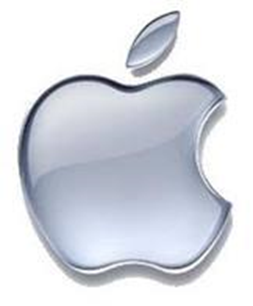 TrademarkPatentCopyrightEconomics 16. The image below is an example of: 
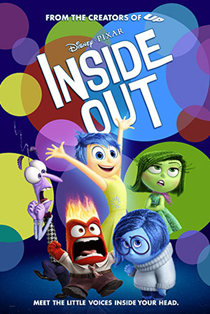 TrademarkPatentCopyrightEconomics 17. The image below is an example of: 
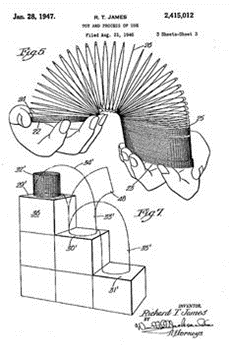 TrademarkPatentCopyrightEconomics MARKETING18. When consumers buy products because they feel a sense of loyalty to the company, store, or brand.  Personal SellingPatronage MotivationMarket ResearchMarket Segmentation19. The process of planning, pricing, promoting, selling, and distributing ideas, goods, and services.Mass MediaPersonal SellingProductMarketing20. Facts about the population, including age, gender, location, and income.Advertising MediaDirect MarketingAdvertisingDemographics21. What makes consumers want to purchase or buy a company’s goods or services?Consumer MotivationDemographicsDirect MarketingLogo22. When marketing companies use arguments that are convincing but not necessarily valid Direct MarketingSocial MediaAdvertisingPropaganda Techniques23. Simple and catchy phrase accompanying a logo or brand.SloganSurveySales PromotionTarget Market 24. What is the motivation behind this purchase (Minivan)? 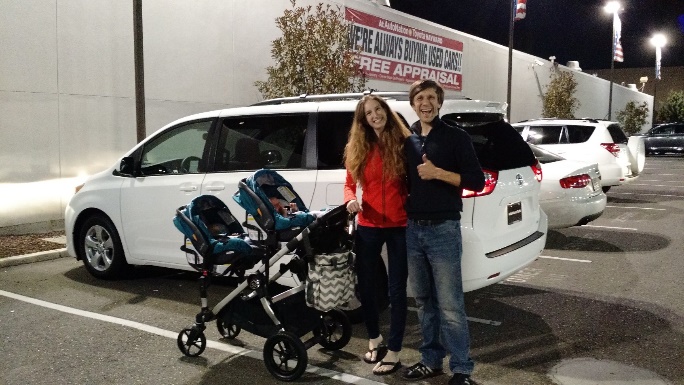 Emotional PricePatronageRational25. What is the motivation behind this purchase (Shoe)? 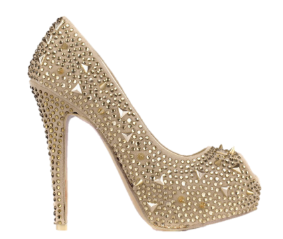 Emotional PricePatronageRational26. This is an example of (Iphone)? 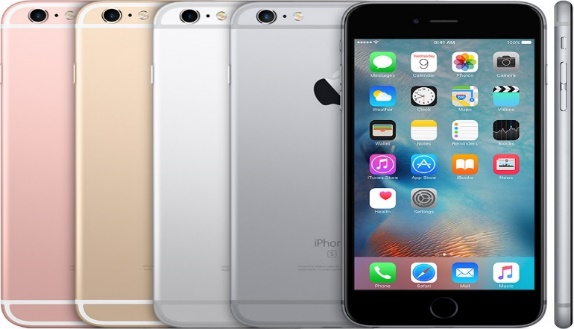 ProductPricePlacePromotion27. This is an example of (advertisement)? 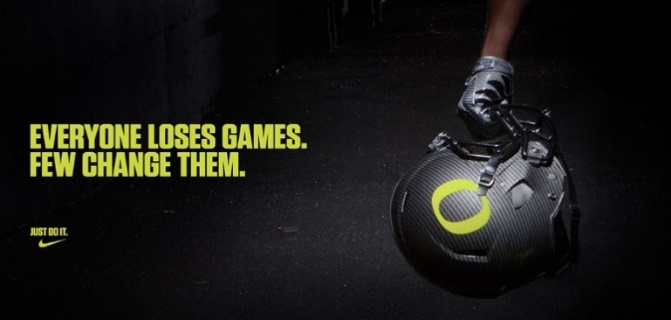 ProductPricePlacePromotion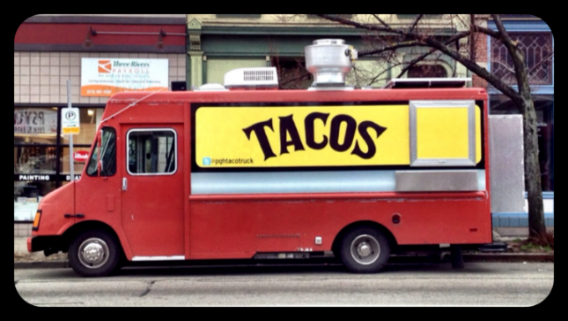 28. This is an example of (Food Truck)? ProductPricePlacePromotion29. Segmenting a market based on where customers liveMarket GeographicSegmentationDemographics30. Dividing a market based on mental and emotional characteristics of customers. Psychographic GeographicSegmentationDemographicsACCOUNTING31. What is the accounting equation?	a. Assets=Liabilities x Equity
b. Assets=Liabilities+Equity
c. Assets=Liabilities – Equity
d. Liability=Assets/Equity32. Which of the following is an Asset?	a. A loan
b. A mortgage
c. A House 
d. medical bills33. A balance sheet shows financial information	a. over a set amount of time—usually a quarter
b. at a certain date—it shows the current situation as of the day generated
c. before and after—it shows the situation before a budget and after a budget
d. In advance – it shows the situation before the money is spent34. Ella buys a house for $600,000. She puts $200,000 down in cash, and the rest she takes out a loan. What does her balance sheet look like?35. Which of these is in order of liquidity, from most liquid to least?	a.	House, Stocks, Accounts Receivable, Cash
b.	House, Stocks, Cash, Accounts Receivable
c.	Stocks, Cash, Accounts Receivable, House
d.	Cash, Stocks, Accounts Receivable, House
STOCK MARKET36. A sum of money paid regularly by a company to its shareholders out of its profits.InterestCompound InterestDividends37. Which of the following is a diverse Portfolio?a. Portfolio Ab. Portfolio B38. Stocks can be described as:OwnershipAn IOUCollection39. A collection of financial assets:StockROIDividendPortfolio40. When interest starts to earn it’s own interest, it’s called ____________ interestCompoundHigherEaringNet Average Earnings41. Money that is owed or due?IncomeReal EstateDebtStocks42. AAPL, K, and NFLX are all examples of:CompaniesTicker symbolsCounter measuresShorthand names43. When a market is high and people are buying, it is called a _____________ market.BearBullRabbitTurtle44. When a market is low and people are selling, it is called a _____________ market.BearBullBunnyBoar45.	In the chart, what is the stock trading at right now?
a. $1885.88
 b. $1869.52
c. $926.90
d. $1891.30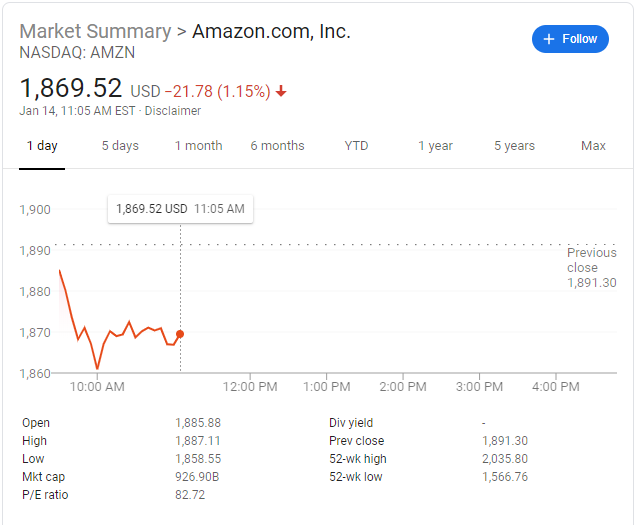 46.	In the chart, what is the yearly low for this stock?	a. $1858.55
b. $1887.11
c. $1869.52
d. $1566.76AssetsLiabilitiesEquityA$600,000$400,000$200,000B$400,000$600,000$200,000C$200,000$400,000$600,000D$600,000$200,000$400,000